День «Детского телефона доверия»У детей и подростков часто возникают ситуации, в которых трудно разобраться самостоятельно: конфликты, насилие, стресс, одиночество. Появляется желание рассказать о себе что-то важное, встретить понимание и сочувствие. С консультантом телефона доверия можно поделиться любой проблемой, здесь его внимательно выслушают, окажут необходимую помощь и эмоциональную поддержку.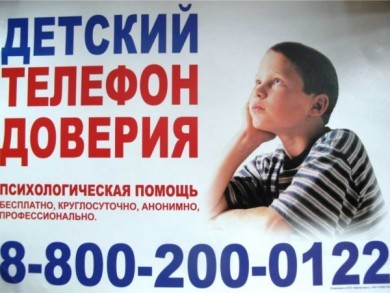 	17 мая в Российской Федерации восьмой раз будет отмечаться Международный день «Детского телефона доверия». В Центральной городской библиотеке состоялся мультимедийный урок «Скажи о чем молчишь»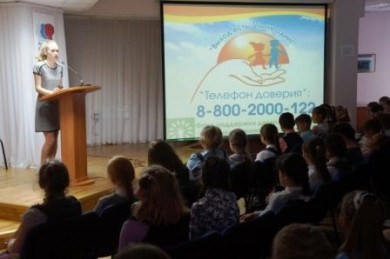 	Во время беседы ребята узнали о профессии психолога, познакомились с принципами работы детского телефона доверия, обсудили с какими вопросами можно обратиться к специалисту Детского телефона доверия.	Закончилось мероприятие небольшим тренингом, во время которого кто-то мог попробовать себя в роли консультанта на телефоне доверия, а кто-то в роли нуждающегося в помощи человека. Это помогло им лучше понять, как важно быть внимательным к чувствам окружающих людей. В 2014 году на телефон доверия в Тульской области поступило более четырех тысяч сообщений. Это говорит о том, что в жизни много вопросов и трудностей. Каждый может попасть в ситуацию, когда ему будет нужна помощь. В этот момент важно быть услышанным.